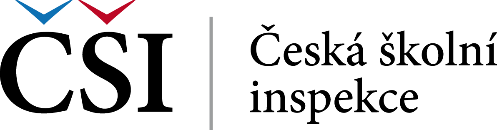 Dotazník pro žáky
Školní úspěšnostVýukaUveď, co podle tebe platí o výuce ve vaší škole.Jsou ve vaší škole velké rozdíly …HodnoceníUveď, co podle tebe platí o výuce ve vaší škole.NáročnostUveď, co je pro tebe největší překážkou, abys mohl/mohla mít lepší výsledky.Odpovídají tvé výsledky tomu, jak se snažíš?Zaškrtněte jednu odpověď.ne, hodnocení bývá příliš přísnéanone, hodnocení bývá málo náročnénedokážu posoudit Jak dlouho se obvykle denně doma připravuješ do školy?Zaškrtněte jednu odpověď.méně než 1 hodinu1 - 2 hodinyvíce než 2 hodinyrozhodně anospíše 
anospíše 
nerozhodně nenedokážu posouditVýuka je zajímavá.Ve škole se hodně naučím.Učitelé mi vysvětlují učivo srozumitelně.Učitelé mě vedou k tomu, 
abych se uměl/a samostatně učit.Ve výuce často pracujeme ve dvojicích nebo ve skupinách.Učím se samostatně vyhledávat a zpracovávat informace.Ve výuce se využívají i praktické činnosti (pokusy, práce s pomůckami a programy, s texty atd.).Ve výuce jsou i projekty, které propojují více předmětů.Učitelé se zajímají a podporují moje zájmy a koníčky.Často něčemu nerozumím a učím se jen nazpaměť.Učitelé přistupují k žákům podle jejich schopností a rychlosti.Učitelé mne dovedou dobře motivovat k co nejlepšímu výkonu.rozhodně anospíše 
anospíše 
nerozhodně nenedokážu posouditv kvalitě výuky jednotlivých předmětů?v náročnosti výuky jednotlivých předmětů?v přístupu jednotlivých učitelů?rozhodně anospíše 
anospíše 
nerozhodně nenedokážu posouditHodnocení a známkování je spravedlivé.Učitelé hodnotí výsledky tak, že je jasné, 
co mohu udělat, abych se zlepšil/a.Mám dostatečný přehled o svých známkách.Učitelé oceňují školní úspěchy žáků.rozhodně anospíše 
anospíše 
nerozhodně nenedokážu posouditUčení mě nebaví, nedovedu se donutit.Učivo je příliš těžké.Když se učím doma, spousta věcí mě ruší.Nemám na školu dost času (mám příliš mnoho jiných aktivit).Některý z učitelů mě nemá rád.Necítím se dobře mezi spolužáky.Často ve škole chybím (bývám nemocný, mám v době školy sportovní utkání apod.).